Usenko AnatoliyGeneral details:Experience:Position applied for: MasterDate of birth: 21.08.1959 (age: 58)Citizenship: UkraineResidence permit in Ukraine: YesCountry of residence: UkraineCity of residence: KhersonContact Tel. No: +38 (050) 636-48-45E-Mail: master.usenko@gmail.comSkype: a_usenkoU.S. visa: Yes. Expiration date 20.02.2020E.U. visa: NoUkrainian biometric international passport: Not specifiedDate available from: 29.06.2017English knowledge: GoodMinimum salary: 8000 $ per month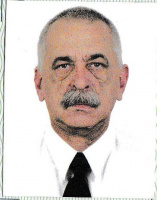 DocumentNumberPlace of issueDate of expirySeamanâs passportAB566208Ukraine19.11.2020PositionFrom / ToVessel nameVessel typeDWTMEBHPFlagShipownerCrewingMaster07.04.2016-09.08.2016Brevik BridgeContainer Ship46444-Hong KongSEASPAN&mdash;Master09.06.2015-02.11.2015Berlin BridgeContainer Ship46444-Hong KongSEASPAN&mdash;Master09.03.2014-14.10.2014SEASPAN ChiwanContainer Ship39941-Hong KongSEASPAN&mdash;